正式會員入會申請書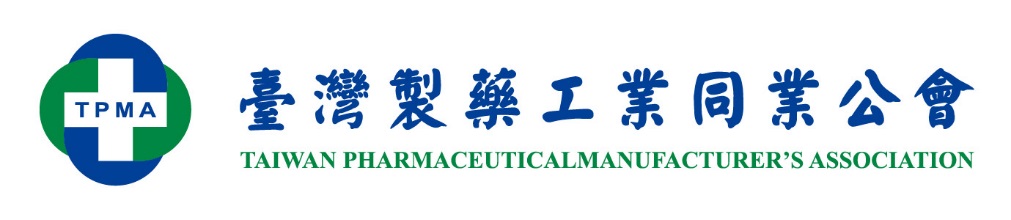     茲檢附工廠登記證明文件、製造業藥商許可執照、公司執照、營利事業登記證影本各乙份，申請加入  貴會為會員。願遵守會中一切決議及相關規章，絕無異議。                此   致臺灣製藥工業同業公會           申請入會(工廠)公司：                              (蓋章)                 公司統一編號：地    址：                     電    話：                     負 責 人：                              (蓋章)公文收發聯絡人姓名：               職稱：電子信箱：                         電話：中     華     民     國            年            月            日入會申請須知會員種類與入會資格凡在本會組織區域內，經依法取得工廠登記證照及製造業藥商許可執照，載明經營藥物製造業務之公營或民營工廠，除國防軍事工廠外，均應於開業後一個月內，加入本會為會員。申請入會請檢附：(下列資料均須用印，公司大小章)正式會員入會申請書正式會員會籍資料卡會員代表登記卡公司營業變更登記事項表工廠登記證明文件影本工廠登記證照影本製造業藥商許可執照影本勞保投保名冊公司簡介會員等級與會費金額(詳下表)推派代表參與本會活動，以平時雇用之參加勞保員工人數為準，共分7級，依下列規定辦理之：一級：凡會員工廠平時僱用員工四十人以下者，推派會員代表一人。二級：凡會員工廠平時僱用員工四十一人至六十人以下者，推派會員代表二人。三級：凡會員工廠平時僱用員工六十一人至八十人以下者，推派會員代表三人。四級：凡會員工廠平時僱用員工八十一人至一○○人以下者，推派會員代表四人。五級：凡會員工廠平時僱用員工一○一人至一二○人以下者，推派會員代表五人。六級：凡會員工廠平時僱用員工一二一人至一四○人以下者，推派會員代表六人。七級：凡會員工廠平時僱用員工一四一人以上者，推派會員代表七人。新進會員於申請入會時，繳納一次入會費新台幣肆萬元整，此後無需再繳納常年會費依所派會員代表數計算，每一名代表每年新台幣參萬元整年度開始之後申請入會者，其常年會費按申請入會當年度剩餘之月份比例計算正式會員會籍資料卡公司名稱：　　　　　　　　　　　　　　　（簽章）　　負責人：　　　　　　　　（簽章） 工廠基本資料工廠基本資料工廠基本資料工廠基本資料工廠基本資料工廠基本資料工廠基本資料工廠基本資料工廠基本資料工廠基本資料工廠基本資料工廠基本資料工廠基本資料工廠基本資料工廠基本資料工廠基本資料工廠基本資料工廠基本資料工廠基本資料工廠基本資料工廠基本資料工廠基本資料工廠名稱(中文)(英文)(中文)(英文)(中文)(英文)(中文)(英文)(中文)(英文)(中文)(英文)(中文)(英文)(中文)(英文)(中文)(英文)(中文)(英文)(中文)(英文)(中文)(英文)(中文)(英文)(中文)(英文)(中文)(英文)(中文)(英文)(中文)(英文)(中文)(英文)(中文)(英文)(中文)(英文)(中文)(英文)統編網 址網 址網 址電話傳真傳真傳真地址□□□□□□□□□□□□□□□□□□□□□□□□□□□□□□□□□□□□□□□□□□□□□□□□□□□□□□□□□□□□□□□□□□□□□□□□□□□□□□□□□□□□□□□□□□□□□□□□□□□□□□□□□□□□□□□□□□□□□□□□□□□□□□型態□ 獨資  □合股□ 獨資  □合股□ 獨資  □合股□ 獨資  □合股□ 獨資  □合股□ 獨資  □合股□ 獨資  □合股資本額資本額資本額新台幣               元新台幣               元新台幣               元新台幣               元新台幣               元新台幣               元新台幣               元新台幣               元新台幣               元新台幣               元參加勞保員工：計      人(男:   人 、女:   人)類別□西藥製劑廠  □原料藥廠  □中藥廠（□科學/□傳統）  □物流廠  □其他(      )□西藥製劑廠  □原料藥廠  □中藥廠（□科學/□傳統）  □物流廠  □其他(      )□西藥製劑廠  □原料藥廠  □中藥廠（□科學/□傳統）  □物流廠  □其他(      )□西藥製劑廠  □原料藥廠  □中藥廠（□科學/□傳統）  □物流廠  □其他(      )□西藥製劑廠  □原料藥廠  □中藥廠（□科學/□傳統）  □物流廠  □其他(      )□西藥製劑廠  □原料藥廠  □中藥廠（□科學/□傳統）  □物流廠  □其他(      )□西藥製劑廠  □原料藥廠  □中藥廠（□科學/□傳統）  □物流廠  □其他(      )□西藥製劑廠  □原料藥廠  □中藥廠（□科學/□傳統）  □物流廠  □其他(      )□西藥製劑廠  □原料藥廠  □中藥廠（□科學/□傳統）  □物流廠  □其他(      )□西藥製劑廠  □原料藥廠  □中藥廠（□科學/□傳統）  □物流廠  □其他(      )□西藥製劑廠  □原料藥廠  □中藥廠（□科學/□傳統）  □物流廠  □其他(      )□西藥製劑廠  □原料藥廠  □中藥廠（□科學/□傳統）  □物流廠  □其他(      )□西藥製劑廠  □原料藥廠  □中藥廠（□科學/□傳統）  □物流廠  □其他(      )□西藥製劑廠  □原料藥廠  □中藥廠（□科學/□傳統）  □物流廠  □其他(      )□西藥製劑廠  □原料藥廠  □中藥廠（□科學/□傳統）  □物流廠  □其他(      )□西藥製劑廠  □原料藥廠  □中藥廠（□科學/□傳統）  □物流廠  □其他(      )□西藥製劑廠  □原料藥廠  □中藥廠（□科學/□傳統）  □物流廠  □其他(      )□西藥製劑廠  □原料藥廠  □中藥廠（□科學/□傳統）  □物流廠  □其他(      )□西藥製劑廠  □原料藥廠  □中藥廠（□科學/□傳統）  □物流廠  □其他(      )□西藥製劑廠  □原料藥廠  □中藥廠（□科學/□傳統）  □物流廠  □其他(      )□西藥製劑廠  □原料藥廠  □中藥廠（□科學/□傳統）  □物流廠  □其他(      )證照名稱證照名稱證照名稱證照名稱發證機關發證機關發證機關發證機關發證機關發證機關發證機關發證機關發證機關發證機關發證日期發證日期發證日期發證日期發證日期證書字號證書字號證書字號公司基本資料公司基本資料公司基本資料公司基本資料公司基本資料公司基本資料公司基本資料公司基本資料公司基本資料公司基本資料公司基本資料公司基本資料公司基本資料公司基本資料公司基本資料公司基本資料公司基本資料公司基本資料公司基本資料公司基本資料公司基本資料公司基本資料名稱(中文)(英文)(中文)(英文)(中文)(英文)(中文)(英文)(中文)(英文)(中文)(英文)(中文)(英文)(中文)(英文)(中文)(英文)(中文)(英文)(中文)(英文)(中文)(英文)(中文)(英文)(中文)(英文)(中文)(英文)(中文)(英文)(中文)(英文)(中文)(英文)(中文)(英文)(中文)(英文)(中文)(英文)電話傳真傳真地址□□□□□□□同上□□□□□□□同上□□□□□□□同上□□□□□□□同上□□□□□□□同上□□□□□□□同上□□□□□□□同上□□□□□□□同上□□□□□□□同上□□□□□□□同上□□□□□□□同上□□□□□□□同上□□□□□□□同上□□□□□□□同上□□□□□□□同上□□□□□□□同上□□□□□□□同上□□□□□□□同上□□□□□□□同上□□□□□□□同上□□□□□□□同上負責人基本資料負責人基本資料負責人基本資料負責人基本資料負責人基本資料負責人基本資料負責人基本資料負責人基本資料負責人基本資料負責人基本資料負責人基本資料負責人基本資料負責人基本資料負責人基本資料負責人基本資料負責人基本資料負責人基本資料負責人基本資料負責人基本資料負責人基本資料負責人基本資料負責人基本資料姓名性別性別性別□ 男  □女□ 男  □女□ 男  □女□ 男  □女□ 男  □女□ 男  □女□ 男  □女生日生日生日電話傳真傳真傳真E-mailE-mailE-mail通訊地址□□□□□□□同上□□□□□□□同上□□□□□□□同上□□□□□□□同上□□□□□□□同上□□□□□□□同上□□□□□□□同上□□□□□□□同上□□□□□□□同上□□□□□□□同上□□□□□□□同上□□□□□□□同上□□□□□□□同上□□□□□□□同上□□□□□□□同上□□□□□□□同上□□□□□□□同上□□□□□□□同上□□□□□□□同上□□□□□□□同上□□□□□□□同上